Additional files 1: AppendixDexmedetomidine in Prevention and Treatmentof Postoperative and Intensive Care Unit DeliriumA Systematic Review and Meta-AnalysisJulian Flükiger, MD1*, Alexa Hollinger, MD1,2,3*, Benjamin Speich, PhD4,5, Vera Meier1, Janna Tontsch1, Tatjana Zehnder1, Martin Siegemund, MD11Department for Anesthesia, Surgical Intensive Care, Prehospital Emergency Medicine and Pain Therapy, University Hospital Basel, Basel, Switzerland2Department of Anaesthesiology, Burn and Critical Care Medicine, AP-HP, Saint Louis and Lariboisière University Hospitals, 2 rue Ambroise Paré, 75010 Paris, France3Inserm 942 Paris, Biomarqueurs et maladies cardiaques, Hôpital Lariboisière - Bâtiment Viggo Petersen, 41, boulevard de la Chapelle, 75475 Paris Cedex 10, France4Basel, Institute for Clinical Epidemiology and Biostatistics, Department of Clinical Research, University of Basel and University Hospital Basel, Basel, Switzerland5Centre for Statistics in Medicine, Nuffield Department of Orthopaedics, Rheumatology and Musculoskeletal Sciences, University of Oxford, United Kingdom*Both authors contributed equally to study design and writing of the manuscript.TABLE S1	Basis of clinical outcome results for placebo-controlled RCTs.TABLE S2	Basis of clinical outcome results for standard sedative-controlled RCTs.TABLE S3	Basis of clinical outcome results for opioid-controlled RCTs.TABLE S5	Adverse events in incidence comparison.*Risk ratio for the following outcomes: mortality, bradycardia, tachycardia, hypotension, hypertension, circulatory insufficiency. Mean difference for the following outcomes: ICU length of stay (days), time to extubation or duration of mechanical ventilation (hours).aMaldonado et al. 2009 had three treatment arms. Using the propofol- or the midazolam-arm in the control group did not significantly change the result for ICU length of stay (-1.23; 95% CI -2.17 to -0.29 and -1.24; 95% CI -2.24 to -0.23, respectively) and time to extubation or duration of mechanical ventilation (-5.53; 95% CI -10.45 to -0.62 and -6.75; 95% CI -12.16 to -1.33, respectively).Abbreviations:  CI = confidence interval; ICU=Intensive care unit.TABLE S6	Clinical outcomes of incidence comparison.aMaldonado et al. 2009 had three treatment arms. Using the propofol- or the midazolam-arm in the control group did not significantly change the result for ICU length of stay (-1.29; 95% CI -2.15 to -0.42 and -1.29; 95% CI -2.21 to -0.37, respectively) and time to extubation or duration of mechanical ventilation (-3.95; 95% CI -7.61 to -0.28 and -4.51; 95% CI -8.32 to -0.70, respectively).TABLE S7	Clinical outcomes of treatment comparison.FIGURE S1	Funnel plot for standard sedative-controlled RCTs.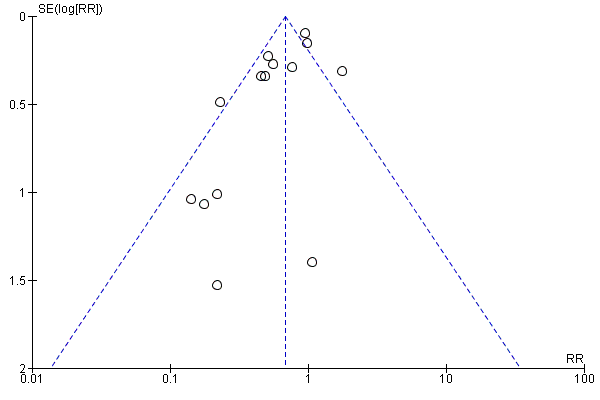 FIGURE S2	Funnel plot for placebo-controlled RCTs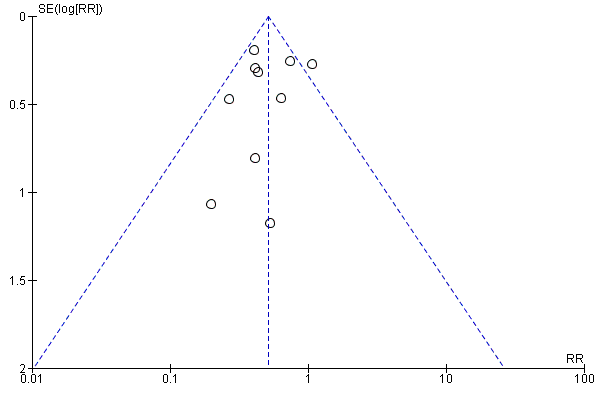 SEARCH STRATEGYDetailed search strategy:CENTRAL:#1: MeSH descriptor: [Dexmedetomidine] explode all trees#2: MeSH descriptor: [Delirium] explode all trees#3: MeSH descriptor: [Respiration] explode all trees#4: #2 or #3#5: #1 and #4PubMed:((((delirium) AND dexmedetomidine)) OR ((dexmedetomidine[MeSH Terms]) AND ((Respiration, Artificial[MeSH Terms]) OR delirium[MeSH Terms]))) AND ((((randomized controlled trial[pt] OR controlled clinical trial[pt] OR randomized[tiab] OR placebo[tiab] OR clinical trials as topic[mesh:noexp] OR randomly[tiab] OR trial[ti] NOT (animals[mh] NOT humans [mh])))))Dexmedetomidine vs. placeboDexmedetomidine vs. placeboICU Length of StayICU Length of StayStudyValuesDeiner 2017Median + IQRLi X 2017Median + 95% CISu 2016Median + 95% CIDevlin 2014Median + IQRTime to extubation or duration of MVTime to extubation or duration of MVStudyValuesLi X 2017Median + 95% CISu 2016Median + 95% CIPriye 2015Mean + SDDevlin 2014Median + IQRAbbreviations: CI, confidence interval, ICU, intensive care unit; IQR, interquartile range;  MV, mechanical ventilation; SD, standard deviationAbbreviations: CI, confidence interval, ICU, intensive care unit; IQR, interquartile range;  MV, mechanical ventilation; SD, standard deviationDexmedetomidine vs. standard sedativesDexmedetomidine vs. standard sedativesICU length of stayICU length of stayStudyValuesKawazoe 2017Median + IQRLi Y 2017Mean + SDDjaiani 2016Median + rangeHuang 2012Mean + SDJakob 2012Median + IQRMaldonado 2009Mean + SDRuokonen 2009Median + rangePandharipande 2007Median + IQRCorbett 2005Median + IQRTime to extubation or duration of MVTime to extubation or duration of MVStudyValuesLi Y 2017Mean + SDDjaiani 2016Median + rangeLiu X 2016Median + IQRJakob 2012Median + IQRMaldonado 2009Mean + SDRuokonen 2009Median + rangeCorbett 2005Mean + SDAbbreviations: ICU, intensive care unit; IQR, interquartile range; MV, mechanical ventilation; SD, standard deviationAbbreviations: ICU, intensive care unit; IQR, interquartile range; MV, mechanical ventilation; SD, standard deviationDexmedetomidine vs. opioidsDexmedetomidine vs. opioidsICU length of stayICU length of stayStudyValuesPark 2014Mean + SDShehabi 2009Median + IQRTime to extubation or duration of MVTime to extubation or duration of MVStudyValuesPark 2014Mean + SDShehabi 2009Median + IQRAbbreviations: ICU, intensive care unit; IQR, interquartile range; MV, mechanical ventilation; SD, standard deviationAbbreviations: ICU, intensive care unit; IQR, interquartile range; MV, mechanical ventilation; SD, standard deviationAdverse events Dexmedetodimine vs. placeboDexmedetodimine vs. placeboDexmedetodimine vs. placeboDexmedetodimine vs. placeboDexmedetodimine vs. standard sedativesDexmedetodimine vs. standard sedativesDexmedetodimine vs. standard sedativesDexmedetodimine vs. standard sedativesDexmedetodimine vs. opioidsDexmedetodimine vs. opioidsDexmedetodimine vs. opioidsDexmedetodimine vs. opioidsData sets (n)Patients (n)Random effects risk ratioI2Data sets (n)Patients (n)Random effects risk ratioI2Data sets (n)Patients (n)Random effects risk ratioI2Mortality515080.92 (0.51-1.64)0%1019070.97 (0.77-1.29)11%12990.48 (0.09-2.60)-Bradycardia615871.35 (1.11-1.64)0%918292.05 (1.31-3.22)36%24412.03 (1.07-3.83)22%Tachycardia27330.34 (0.30-0.76)0%411241.06 (0.70-1.62)75%----Hypotension615871.19 (1.03-1.38)0%816141.26 (1.04-1.54)9%----Hypertension210900.62 (0.49-0.80)0%29981.18 (0.88-1.57)23%----Circulatory insufficiency17000.80 (0.32-2.00)---------Clinical outcomeDexmedetodimine vs. placeboDexmedetodimine vs. placeboDexmedetodimine vs. placeboDexmedetodimine vs. placeboDexmedetodimine vs. standard sedativesDexmedetodimine vs. standard sedativesDexmedetodimine vs. standard sedativesDexmedetodimine vs. standard sedativesDexmedetodimine vs. opioidsDexmedetodimine vs. opioidsDexmedetodimine vs. opioidsDexmedetodimine vs. opioidsData sets (n)Patients (n)Random effects mean difference (95% CI)I2Data sets (n)Patients (n)Random effects mean difference (95% CI)I2Data sets (n)Patients (n)Random effects mean difference (95% CI)I2ICU length of stay (days)51508-0.03 (-0.08 to 0.01)0%111983-1.29 (-2.15 to -0.42)a82%24410.03 (-0.26 to 0.33)0%Time to extubation or duration of mechanical ventilation (hours)5864-0.47 (-1.31 to 0.38)43%91618-3.95 (-7.61 to -0.28)a81%2441-0.01 (-4.92 to 4.90)49%StudyClinical outcomeInterventionControlP-valueReade 2016Resolution of delirium (hr), median (IQR)23.3 (13.0-54.0)40 (25.3-76.0)0.01Yapici 2010CAM-ICU ≥ 3 36 hr postoperative, n38 of 38 patients34 of 34 patients>0.05Yapici 2010CAM-ICU ≥ 3 60 hr postoperative, n1 of 38 patients7 of 34 patients<0.05Reade 2009Proportion of time with ICDSC<4, %: median (IQR)95.5 (51-100)31.5 (17-97)0.122Reade 2009Proportion of time with ICDSC<1, %: median (IQR)61 (0-100)0 (0-0)0.134Abbreviations: hr, hours; ICDSC, Intensive Care Delirium Screening Checklist; IQR, interquartile range.Abbreviations: hr, hours; ICDSC, Intensive Care Delirium Screening Checklist; IQR, interquartile range.Abbreviations: hr, hours; ICDSC, Intensive Care Delirium Screening Checklist; IQR, interquartile range.Abbreviations: hr, hours; ICDSC, Intensive Care Delirium Screening Checklist; IQR, interquartile range.Abbreviations: hr, hours; ICDSC, Intensive Care Delirium Screening Checklist; IQR, interquartile range.